VRAČILO UČBENIKOV ZA ZAKLJUČNE LETNIKE –UČBENIŠKI SKLADSREDA: 19. 05. 2021ČETRTEK: 20. 05. 2021Učbenike bomo pobirali v šolski čitalnici. Obdržite samo tiste učbenike, ki jih boste še rabili. Vrnete jih takoj po opravljenih izpitih ali najkasneje do konca šolskega leta 2020/21. Murska Sobota, 17. 05. 2021					Skrbnica učbeniškega sklada:								            Olga Kuplen EKONOMSKA ŠOLA MURSKA SOBOTA SREDNJA ŠOLA IN GIMNAZIJA NORŠINSKA ULICA 139000 MURSKA SOBOTA                            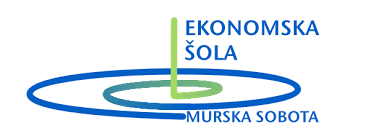 URARAZRED3 ura8.45 – 9.304C4 ura9.35 – 10.404A7 ura12.05 – 12.503EURARAZRED3 ura8.45 – 9.302G4 ura9.35 – 10.404D